На основу члана 99. став 8. Закона о спорту („Службени гласник РС”, број 10/16),Министар омладине и спорта доносиПРАВИЛНИКо стручном спортском испиту„Службени гласник РС”, број 7 од 26. јануара 2018.Члан 1.Овим правилником утврђују се програм, садржај, начин и трошкови полагања стручног спортског испита, образац уверења о положеном стручном спортском испиту и друга питања у вези са стручним спортским испитом.Члан 2.Полагање стручног спортског испита може да пријави свако лице које има статус спортског стручњака или стручњака у спорту (у даљем тексту: кандидат), у складу са Законом о спорту (у даљем тексту: Закон), које је заинтересовано за ангажовање у организацијама у области спорта из члана 99. став 6. Закона.Статус спортског стручњака доказује се одговарајућом дипломом, односно уверењем издатим од стране овлашћених установа и организација, у складу са чланом 25. став 2. Закона.Статус стручњака у спорту доказује се одговарајућом дипломом и потврдом организације у области спорта о ангажовању (на основу уговора или учлањења) у остваривању спортских активности и делатности организације, у складу са чланом 25. став 4. Закона.Диплома, односно уверење из ст. 2. и 3. овог члана подносе се у овереној фотокопији.Члан 3.Стручни спортски испит полаже се у складу са Програмом за полагање стручног спортског испита (у даљем тексту: Програм), који садржи градиво за полагање испита из три испитна предмета из области које су од значаја за рад организација у области спорта из члана 99. став 6. Закона и одштампан је као Прилог 1 уз овај правилник и чини његов саставни део.Члан 4.Стручни спортски испит полаже се пред испитном комисијом (у даљем тексту: Комисија) од пет чланова коју решењем образује министар надлежан за спорт (у даљем тексту: Министар) из реда истакнутих стручњака у области спорта.Под истакнутим стручњаком у области спорта сматра се, у смислу овог правилника, спортски стручњак и стручњак у спорту са високошколским академским образовањем од најмање 240 ЕСПБ бодова, односно основним студијама у трајању од најмање четири године, који поседује значајно искуство у раду организација у области спорта или државних органа и организација у области спорта.Министар решењем о образовању Комисије одређује чланове Комисије, председника и заменика председника Комисије из реда чланова Комисије, као и секретара и заменика секретара Комисије из реда запослених у министарству надлежном за спорт (у даљем тексту: Министарство).Комисија се образује на период од две године.Рад Комисије је јаван.Комисија доноси одлуке већином гласова свих чланова Комисије.Члан 5.Административне и са њима повезане стручне и техничке послове у вези са организовањем и спровођењем испита за Комисију, обавља секретар Комисије и Министарство.За време одсуства или спречености секретара Комисије, заменик секретара Комисије обавља послове секретара Комисије.Секретар Комисије нарочито:1) утврђује списак пријављених кандидата;2) утврђује да ли кандидати испуњавају услове прописане за полагање испита из члана 8. став 1. овог правилника и припрема предлог решења и обавештава кандидате о томе;3) води рачуна о објављивању места и дана полагања испита;4) упознаје кандидата који приступи полагању испита о његовим правима и обавезама;5) води записник о полагању испита.Члан 6.Председник Комисије одређује испитиваче по појединим предметима за сваки испит из реда чланова Комисије, руководи радом Комисије и обезбеђује да се рад одвија у складу са овим правилником.За време одсуства или спречености председника Комисије, послове из става 1. овог члана обавља заменик председника Комисије.Члан 7.Комисија сачињава базу (фонд) испитних питања и потребну литературу за полагање стручног спортског испита, у складу са Програмом и исти се објављују на званичној интернет страници Министарства (www.mos.gov.rs), или се на други начин чине доступним кандидатима.Комисија ажурира базу питања и потребну литературу најмање једном годишње.Члан 8.Пријава за полагање испита садржи захтев за полагање испита и подноси се на Обрасцу 1 који је као Прилог 2 одштампан уз овај правилник и чини његов састави део.Пријава из става 1. овог члана садржи податке о кандидату:1) име, име родитеља и презиме;2) датум и место рођења;3) стручни/академски назив;4) спортско звање;5) назив и ниво дозволе за рад;6) функција која се обавља у организацији у области спорта;7) контакт телефон, контакт поштанска адреса и контакт адреса електронске поште;8) број личне карте или путне исправе.Уз пријаву за полагање стручног спортског испита подносе се:1) докази о статусу спортског стручњака или стручњака у спорту, у складу са чланом 2. ст. 2–4. овог правилника;2) фотокопија личне карте.Образац захтева из става 1. овог члана преузима се на званичној интернет страници Министарства.Члан 9.Након пријема пријаве са свом потребном документацијом прописаном овим правилником, Министарство решењем одлучује о одобрењу захтева за полагање стручног спортског испита и кандидату који је пријавио испит уз решење доставља обавештење о датуму, времену и месту полагања стручног спортског испита и о новчаном износу који треба уплатити на име трошкова полагања стручног спортског испита.Кандидат коме решењем није одобрено полагање пријављеног испита због неиспуњавања прописаних услова може против тог решења покренути управни спор, у складу са законом.Решењем којим је полагање стручног спортског испита одобрено доставља се кандидату најкасније пет дана пре почетка испита.Члан 10.Испити се организују по правилу у мартовском, мајском, октобарском и децембарском испитном року.Изузетно од испитних рокова прописаних у ставу 1. овог члана, министар може, водећи рачуна о потреби организација из члана 99. став 6. Закона, одредити додатне испитне рокове. Обавештење о одржавању додатних испитних рокова објављује се на интернет страници Министарства.Пријаве за полагање испита подносе се Министарству до осмог дана у месецу у коме је испитни рок за који се кандидат пријављује.Изузетно од рока прописаног у ставу 3. овог члана, пријаве за полагање испита у додатним испитним роковима подносе се у складу са објављеним обавештењем.Место, време и распоред испита унутар рока утврђује председник Комисије.Полагање испита организује се, по правилу, у Министарству.Члан 11.Пре почетка полагања стручног спортског испита утврђује се идентитет кандидата увидом у личну карту или другу личну исправу и кандидати се упознају са правилима којих се морају придржавати током испита.Члан 12.Стручни спортски испит полаже се, по правилу, усмено.Стручни спортски испит почиње постављањем испитних питања кандидату из предмета (области) утврђених Програмом.Једногласном одлуком Комисије стручни спортски испит може се због броја пријављених кандидата одржати и писмено, у ком случају се испит спроводи давањем писаних одговара на скуп питања која су одабрана из базе питања.Члан 13.На писаном испиту кандидат одговара на не мање од 15 ни више од 30 питања сачињених у облику затвореног теста (питања с понуђеним одговорима), из сва три испитна предмета из Програма.У једном испитном року, зависно од броја пријављених кандидата припремиће се један или више задатака за израду теста.Председник Комисије поверава одређење испитних питања појединим члановима Комисије.Пре почетка писаног испита члан Комисије кога је претходно одредио председник Комисије, утврђује идентитет кандидата који су приступили испиту.Члан Комисије из става 3. овог члана присуствује писменом испиту.Писменом испиту могу присуствовати само чланови Комисије и секретар Комисије.Просторију у којој се полаже кандидат може да напушта само из оправданих разлога и уз надзор секретара Комисије.Писмени испит траје најдуже два сата од момента када је задатак уручен кандидату.Кандидат је дужан да секретару Комисије писмени задатак преда најкасније чим истекне време одређено за израду задатка.Секретар Комисије одмах на самом писменом задатку бележи време предаје задатка.Кандидат је дужан да после предаје задатка напусти просторију у којој се испит одржава.Писмени испит кандидати раде под шифром, тако да идентитет кандидата није познат пре окончања поступка оцењивања.Кандидат који користи недозвољени материјал, или се договара са другим кандидатима, биће одлуком председника Комисије удаљен са испита и сматраће се да га није положио.Члан 14.Писмени испит се може полагати и електронским путем, у просторији која је посебно опремљена за полагање испита са одговарајућом материјално-техничком опремом.Кандидату током писаног испита није дозвољено да контактира друге кандидате или лица, осим лица техничке струке ако постоји технички проблем са рачунаром, када се испит полаже електронским путем.У случају да постоји технички проблем са рачунаром када се испит полаже електронским путем, ако се тај технички проблем отклони у року од петнаест минута, испит се наставља, а ако се не отклони за то време, испит се за тог кандидата прекида и одржава у року од три дана од дана прекида испита.Члан 15.Писмени испит оцењује Комисија.Коначне оцене за писмени испит су „положио” или „није положио”.Сматра се да је кандидат положио писмени испит уколико је тачно одговорио на најмање 60% од укупног броја постављених питања у писменом задатку, из сваког предмета (области) утврђеног Програмом.Утврђивање идентитета кандидата врши се отварањем шифре након утврђивања коначних резултата, односно коначне оцене на писменом испиту.Члан 16.Усмени испит се полаже из три испитна предмета утврђених Програмом.Испити из сва три испитна предмета на усменом испита одржавају се, по правилу, истог дана.Председник Комисије може, ако је у испитном року испиту приступио већи број кандидата, распоредом предвидети да кандидат усмени испит полаже у највише два радна дана.Усмени испит полаже се јавно, истовремено пред свим члановима Комисије.Кандидат одговара тако што из сваког предмета извлачи три испитна питања.Испитивач може кандидату поставити и једно или више додатних питања, када је то потребно ради провере његовог знања.На постављено питање кандидат може да одговори непосредно или после сачињеног концепта.Коначна оцена на усменом испиту може бити ,,положио”, или ,,није положио”.Комисија оцењује успех кандидата из сваког испитног предмета посебно, а затим утврђује општи успех кандидата на стручном спортском испиту.Кандидат је положио испит ако је на испиту из свих предмета и за свако испитно питање добио оцену „положио”.Члан 17.Успех кандидата на појединим предметима и општи успех кандидата на усменом стручном спортском испиту јавно саопштава председник Комисије.Министарство сваког кандидата писмено обавештава о постигнутом успеху на писаном стручном спортском испиту, у року од осам дана од дана полагања испита.Члан 18.На писмени захтев кандидата председник Комисије или члан Комисије кога одреди председник Комисије, може одложити полагање испита, односно започето полагање испита због болести кандидата или других оправданих разлога.Кандидат коме је одложено полагање испита дужан је да приступи полагању испита у првом наредном испитном року.Једном одложени испит не може се поново одложити.Члан 19.Кандидат који није положио део испита из једног или два испитна предмета може полагати поправни испит.Поправни испит може се полагати у наредном испитном року, а најкасније шест месеци од завршетка претходног полагања.Ако последњи дан за полагање поправног испита пада на дан кад се испит не одржава, полаже се првог наредног дана када се испит одржава.Члан 20.Кандидат који, без оправданог разлога, није приступио испиту или није положио испит, може га поново полагати најраније три месеца након дана полагања испита.Кандидат који из оправданих разлога није приступио полагању испита, може испит полагати у првом наредном испитном року, под условом да одмах, или у року од седам дана Комисији достави доказе којим оправдава изостанак.Под оправданим разлозима за изостанак сматрају се: виша сила, смрт у породици, повреда или болест кандидата или члана уже породице, други разлози на основу којих се у складу са околностима може оправдати изостанак.О оправданости изостанка одлучује Комисија и о томе обавештава кандидата.Члан 21.Кандидат који сматра да његов успех из неког предмета није правилно оцењен има право приговора Комисији у року од 24 часа после саопштења резултата о полагању стручног спортског испита.О приговору одлучује Комисија пред којом је кандидат полагао испит. Комисија одлучује о приговору у року од 24 часа од пријема приговора.Ако Комисија утврди да је приговор из става 1. овог члана оправдан, кандидат који је изјавио приговор поново полаже испит из предмета на који се приговор односи, наредног радног дана од дана пријема одлуке о приговору у време које му саопштава председник Комисије.Члан 22.Кандидат уз пријаву за полагања стручног спортског испита, односно за полагање поправног стручног спортског испита плаћа републичку административну таксу, у складу за законом којим су уређене републичке административне таксе.Члан 23.О току стручног спортског испита води се записник, посебно за сваког кандидата.Записник садржи: име, име родитеља и презиме кандидата; број личне карте или путне исправе кандидата; број и датум решења о одобреном полагању испита; датум полагања испита; постигнути успех на испиту (по испитном предмету и општи успех); имена и презимена чланова Комисије; напомене о току испита.Записник о току стручног спортског испита води секретар Комисије.Записник потписују председник, чланови Комисије и секретар Комисије.Записнику се прилажу писмени задаци кандидата, ако је испит одржан писменим путем.Записник о полагању стручног спортског испита дат је на Обрасцу 2, који је као прилог 3 одштампан уз овај правилник и чини његов саставни део.Члан 24.О положеном стручном спортском испиту издаје се уверење у року од 30 дана од дана положеног испита.Уверење о положеном стручном спортском испиту издаје Министар.Члан 25.У уверење о положеном стручном спортском испиту уносе се следећи подаци:1) назив и мали грб Републике Србије;2) назив Министарства;3) подаци о кандидату:– име, име родитеља и презиме,– датум и место рођења,– стручни/академски назив,– спортско звање,– датум положеног стручног спортског испита,– постигнут испит на испиту (положио),4) број и датум решења о образовању испитне комисије;5) број уверења под којим је заведен у евиденцији;6) датум издавања уверења;7) потпис председника Комисије.Уверење из става 1. овог члана оверава се печатом Министарства.Уверење о положеном стручном спортском испиту дато је на Обрасцу 3, који је као Прилог 4 одштампан уз овај правилник и чини његов саставни део.Члан 26.Овај правилник ступа на снагу осмог дана од дана објављивања у „Службеном гласнику Републике Србије”.Број 110-00-13/2017-03/2У Београду, 8. јануара 2018. годинеМинистар,Вања Удовичић, с.р.Прилог 1ПРОГРАМ ЗА ПОЛАГАЊЕ СТРУЧНОГ СПОРТСКОГ ИСПИТАПрограм за полагање стручног спортског испита обухвата следеће предмете: Закон о спорту и Национална стратегија развоја спорта; Спречавање негативних појава у спорту;      3. Финансирање спорта, управљање програмима и пројектима (програми) у области спорта и управљање развојем у области спорта.      1. Предмет – Закон о спорту и Национална стратегија развоја спорта обухвата следеће испитне области:када је донет и шта све регулише Закон о спорту;Национална стратегија развоја спорта, коју чине:период за који се доноси и садржај Националне стратегија развоја спорта;                  ‒ општи и посебни циљеви развоја спорта у Републици Србији;‒ приоритети развоја спорта у Републици Србији;                  ‒ очекивани исходи реализације Националне стратегије развоја спорта;                  ‒ програм развоја спорта аутономне покрајини и јединице локалне самоуправе;забрана дискриминације у спорту;		4) гране и области спорта, спортске дисциплине у оквиру грана и области спорта и надлежни национални спортски савези;5) спортисти, коју чине:професионални спортисти;спортисти аматери;уговори између спортисте и спортске организације;врхунски спортисти;талентовани и перспективни спортисти;здравствени прегледи спортиста;осигурање спортиста;заштита малолетних спортиста;спортски стручњаци, коју чине:појам стручног рада у спорту;услови за статус спортског стручњака;дозвола за рад спортског стручњака;уговори између спортског стручњака и спортске организације;стручно усавршавање спортских стручњака;здравствени прегледи спортских стручњака;спортске организације као удружења (спортска удружења), коју чине:оснивање спортског удружењa;органи и заступници спортског удружење;чланство у спортском удружењу;статусне промене, промене правног облика и престанак рада;регистрација спортског удружења;судско и арбитражно решавање спорова;имовина спортског удружења;услови за обављање спортских активности и спортских делатности;спортска привредна друштва;спортска друштва;	    10) надлежни национални грански спортски савези и други грански спортски савези;Спортски савез Србије и други територијални спортски савези;Олимпијски комитет Србије и Параолимпијски комитет Србије;организације за спортско посредовање;организације за обављање спортских делатности;стручна и друга удружења и савези у области спорта;спортске задужбине и фондације;17) школски и универзитетски спорт и физичко васпитање деце предшколског узраста;категоризације у области спорта;спортски објекти:појам,  врсте и категорије  спортских објеката;обавеза власника, односно корисника спортског објекта;јавни спортски објекти;промена намене спортског објекта;спортске приредбе:појам и врсте спортских приредби;организатор и учесници спортске приредбе;обавезе организатора спортске приредбе;права и обавезе надлежног националног гранског спортског савеза;дозвола за сезону;кандидовање за организовање великог међународног спортског такмичења;учешће на међународним спортским такмичењима;националне евиденције у области спорта;спортска правила;стручни спортски надзор;инспекцијски надзор;одговорност за проузроковану штету у спорту;прекршајна одговорност.2. Предмет – Спречавање негативних појава у спорту обухвата следеће испитне области:      1) спречавања насиља и недоличног понашања на спортским приредбама, коју чине:појам насиља и недоличног понашања на спортским приредбама;обавеза пријаве спортске приредбе;обавеза организовања одговарајуће редарске службе;обавеза обезбеђења адекватног спортског објекта;обавезе при организовању спортске приредбе високог ризика;обавезе надлежног националног гранског спортског савеза;одговорност због насиља и недоличног понашања на спортским приредбама.спречавање допинга у спорту, коју чине:појам допинга у спорту и повреде антидопинг правила;листа забрањених средстава;изузеци за терапеутску употребу;обавезе надлежних националних спортских савеза;допинг контрола;овлашћења Антидопинг агенције Републике Србије;одговорност због допинга.      3. Предмет ‒ Финансирање спорта, управљање програмима и пројектима  (програми) у области спорта и управљање развојем у области спорта обухвата следеће испитне области:европски модел финансирања спорта;           2) финансирање програма којима се остварује општи интерес у области спорта, коју чине:појам општег интереса у области спорта;финансирање програма са више нивоа јавних власти;програмски календар;општи законски услови и критеријуми за одобравање програма;критеријуми коме мора да испуни предлагач програма;критеријуми које мора да испуни носилац програма;партнерски програми;критеријуми које мора да испуни програм у погледу садржине и квалитета;критеријуми које мора да испуни буџет (финансијски план) програма;директни и индиректни трошкови програма;неоправдани трошкови програма;садржина предлога програма;формални услови које треба да испуни предлог програма;оцењивање предлога програма;одобравање предлога програма;правна средства против одлуке о одобравању програма;уговор о реализацији програма;периодични и завршни извештај;оцена резултата реализације програма;јавно објављивање података о одобреним и реализованим програмима;           3) финансирање програма којима се задовољавају потребе и интереси грађана у области спорта у аутономној покрајини, коју чине:појам потреба и интереса грађана у области спорта у аутономној покрајини;услови, критеријуми и начин финансирања програма;4) финансирање програма којима се задовољавају потребе и интереси грађана у области спорта у јединицама локалне самоуправе, коју чине:                ‒ појам потреба и интереса грађана у области спорта у јединицама локалне самоуправе;услови, критеријуми и начин финансирања програма;           5) пријава програма у одговарајућу националну евиденцију и извештавање Министарства о одобреним и реализованим програмима;управљање програмима у области спорта, коју чине:SWOT анализа;матрица логичког оквира;нивои организације програма;развој плана програма;грешке при изради програма;програмски (пројектни) циклус;фактори који утичу на успех програма;надзор и контрола реализације програма;затварање програма;планирање програма развоја организације у области спорта;спонзорство у спорту;пореске обавезе у спорту.Прилог 2 ‒ Образац 1.ПРАЈАВА ЗА ПОЛАГАЊЕ СТРУЧНОГ СПОРТСКОГ ИСПИТАПоднета Министарству омладине и спорта Републике СрбијеПодносим захтев за полагање стручног спортског испита у складу са чланом 99. став 8. Закона о спорту.1.ИМЕ: ___________________________________________________________________________2. ИМЕ РОДИТЕЉА: _______________________________________________________________3. ПРЕЗИМЕ: ______________________________________________________________________3. ДАТУМ РОЂЕЊА: ________________ МЕСТО РОЂЕЊА: _____________________________4. СТРУЧНО/АКАДЕМСКО ЗВАЊЕ: _________________________________________________9. СПОРТСКО ЗВАЊЕ:   _____________________________________________________________10. НАЗИВ И НИВО ДОЗВОЛЕ ЗА РАД: ______________________________________________11. ФУНКЦИЈА КОЈА СЕ ОБАВЉА У ОРГАНИЗАЦИЈИ У ОБЛАСТИ СПОРТА:  __________________________________________________________________________________12. КОНТАКТ ТЕЛЕФОН: ___________________________________________________________ 13. КОНТАКТ ПОШТАНСКА АДРЕСА: _______________________________________________14. КОНТАКТ ИМЕЈЛ: _____________________________________________________________15. БРОЈ ЛИЧНЕ КАРТЕ ИЛИ ПУТНЕ ИСПРАВЕ: ______________________________НАПОМЕНА: Уз пријаву се прилажу одговарајућа документа и то: оверена фотокопија дипломе, односно уверења о стручној оспособљености; потврда организације у области спорта о ангажовању кандидата.ПОТПИС ПОДНОСИОЦА ПРИЈАВЕ        __________________________________Прилог 3 ‒ Образац 2.Република СрбијаМИНИСТАРСТВО ОМЛАДИНЕ И СПОРТАЗАПИСНИК О ПОЛАГАЊУ СТРУЧНОГ СПОРТСКОГ ИСПИТА1. Име, име родитеља и презиме кандидата: _____________________________________2. Број личне карте или путне исправе кандидата: ________________________________3. Број и датум решења којим је одобрено полагање испита: _______________________4. Датум полагања испита:  ___________________________________________________5. Успех  из сваког испитног предмета:               – Закон о спорту и Национална стратегија развоја спорта: ПОЛОЖИО / НИЈЕ ПОЛОЖИО	‒ Спречавање негативних појава у спорту:                  ПОЛОЖИО / НИЈЕ ПОЛОЖИО     ‒ Финансирање спорта и  и управљање програмима и развојем у области спорта:                  ПОЛОЖИО / НИЈЕ ПОЛОЖИО6. Општи успех  на испиту: ПОЛОЖИО / НИЈЕ ПОЛОЖИО7. Имена и презимена чланова испитне комисије: ________________________________8. Напомене о току испита: ИСПИТНА КОМИСИЈА       Председник ___________________                                                                                    Члан  ________________________                                                                                    Члан  ________________________                                                                                    Члан  ________________________                                                                                    Члан  ________________________Секретар: ___________________Прилог 4 ‒ Образац 3.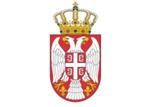                                                           Република Србија                             МИНИСТАРСТВО ОМЛАДИНЕ И СПОРТАУВЕРЕЊЕО ПОЛОЖЕНОМ СТРУЧНОМ СПОРТСКОМ ИСПИТУ______________________________________________(име, име родитеља и презиме кандидата)Рођен‒а _______________ у ________________                               (датум рођења)       (место рођења)Стручни/академски назив: ________________________________________Спортско звање: ________________________________________________Положио‒ла је дана: _______________СТРУЧНИ СПОРТСКИ ИСПИТпред Испитном комисијом образованом решењем Министра омладине и спортабр. _________________ од _________________Ово уверење издаје се на основу члана 99. ст. 7. и 8. Закона о спорту („Службени гласни РС”, број 10/16) .Број: ___________ 					                      Председник Датум: ______________                    МП                            Испитне комисијеБеоград 						     __________________________